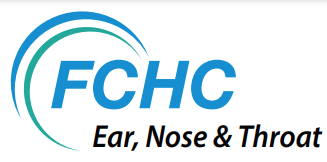 New Pediatric (ages 4-12) Health History (To be filled by the caregiver)Completed by:___________________________________________Today’s Date ____________________________________________Demographics:Patient name____________________________________________DOB ___________________________________________________Age____________________________________________________Gender_________________________________________________Is the child yours by: a) Birth   b) Adoption    c) Stepchild    d) OtherOther medical history: __________________________________________________________________________________________________________________________________________________________________________________________________________________Bleeding tendency:  Are you on blood thinners (ex: Aspirin)?      1. No                         2. Yes If Yes, Medication Name: _________________Dose:_______________       Indications (why are you taking it):___________________________ Personal history of bleeding tendency disease (ex. hemophilia, low platelets, leukemia)Family history of bleeding tendency:______________________Do your child take Advil frequently? ______________________Past ENT surgical history:Other surgical history and dates: ________________________________________________________________________________________________________________________________________________________Anesthesia:Any family history of anesthesia related problems? __________________   If your child had history of surgery under general anesthesia. Has he/she had any problems with anesthesia? _________________________Allergies:     Drug allergy:  Drug name:__________________ Type of reaction: ________________Latex Allergy: _______________________Mold exposure at home or house? ________________________Does the child complain of snoring?  ___________________________Yes or No If yes, How many nights per week? ____________________                 Is it loud snoring? __________________________                   Does the child stop breathing during sleep? __________________   Is the child exposed to second hand smoking? _______________________________Does your child have braces or is going to receive one? ________________________Does your child have Attention Deficits Hyperactive Disease (ADHD):  No  or  YesSuspected? ___________________Diagnosed?  Who diagnosed the child? ______________________Is the child under treatment? Yes   (Behavioral   or   Medication)     NoAny concerns about School performance?   __________________________________________________________________________________________________________________________________________________       Thank you completing this health assessmentPast Medical HistoryPast Medical HistoryAsthmaEczemaGastroesophageal refluxObstructive sleep apneaDiabetesCancer (Specify)HypothyroidismENT surgeriesDateSinus surgerySeptoplasty
(straightening of the septum)Turbinoplasty
(reduction of turbinates due to swelling)Endoscopic Sinus Surgery
(remove blockage/enlarge sinus openings)Rhinoplasty
(plastic surgery of the nose)Tonsillectomy (removal of tonsils)Adenoidectomy (removal of adenoids) Ventilation tube (Ear tubes)Other ENT surgeriesMedications:Medications:Medications:Medications:Prescription MedicationsDosageFrequencyReason for takingOver the counter medications:VitaminsHerbal SupplementSee attached list